Microsoft office 365 dla Twojego biura - ITPunktZastanawiałeś się, jakie oprogramowanie wybrać dla Twojej firmy? Świetnie nada się microsoft office 365!Microsoft office 365 - dlaczego warto go wybrać?Microsoft office 365 to ceniony i bardzo popularny pakiet dla biur i klientów indywidualnych. W jego skład wchodzi wiele użytecznych programów czy narzędzi, które idealnie sprawdzają się w strefie biurowej. Każdy z nas miał kiedyś do czynienia z narzędziami z tego pakietu, dzięki czemu wdrożenie i praca na nim w firmie sprawdzi się idealnie. Większa efektywność, lepsza komunikacja, ustandaryzowanie - to tylko część plusów które może przynieść korzystanie z tego właśnie pakietu. Dzięki microsoft office 365 Twoja firma będzie miała tez możliwość pracy w biurze. To bardzo efektywny sposób przekazywania danych i plików roboczych w obrębie zespołu czy teamu projektowego. 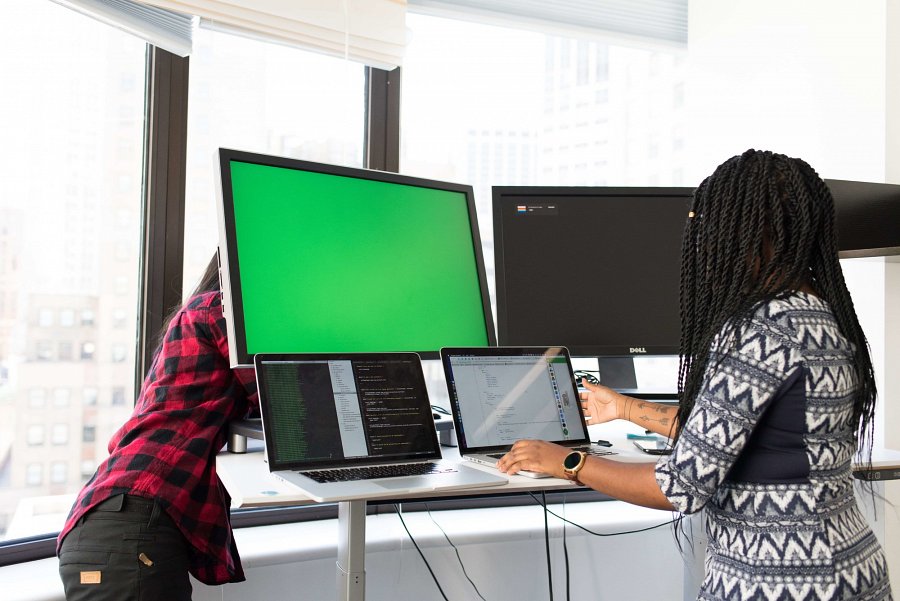 Jakie inne korzyści może przynieść mojej firmie to oprogramowanie?Microsoft office 365 posiada ogromną ilość bardzo użytecznych funkcji, dzięki którym Twój biznes będzie sprawniej działał. Oprócz wcześniej wspomnianych programów będziesz mógł korzystać i wdrożyć do firmy na przykład migracje danych, konfiguracja dostępów, bezpieczeństwo, łącza transmisji danych do chmury, usługi Azure Cloud, czy analizę kosztów dla rozwiązań On-Premise i Off-Premise. Plusów jest wiele i ciężko powiedzieć, że takie rozwiązanie będzie mało efektywne dla biznesu. Więcej informacji na temat tego oprogramowania czy firmy znajdą państwo na stronie internetowej. 